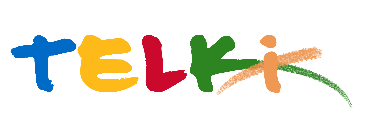 Telki Község Önkormányzata2089 Telki, Petőfi u.1.Telefon: (06) 26 920 801E-mail: hivatal@telki.huwww.telki.huELŐTERJESZTÉS A Képviselő-testület 2023. augusztus 28.-i rendes ülésére Napirend tárgya:Bursa Hungarica Felsőoktatási Önkormányzati ösztöndíjrendszerhez való csatlakozásrólA napirendet tárgyaló ülés dátuma: 			2023.08.28.A napirendet tárgyaló ülés: 				Képviselő-testület Előterjesztő: 						Deltai Károly polgármesterAz előterjesztést készítette: 				dr. Lack Mónika jegyző		 A napirendet tárgyaló ülés típusa: 			nyílt / zárt A napirendet tárgyaló ülés típusa:			rendes / rendkívüliA határozat elfogadásához szükséges többség típusát: egyszerű / minősített A szavazás módja: 					nyílt / titkos 1.Előzmények, különösen az adott tárgykörben hozott korábbi testületi döntések és azok végrehajtásának állása:- Jogszabályi hivatkozások:-A felsőoktatásban résztvevő hallgatók juttatásairól és az általuk fizetendő egyes térítésekről szóló 51/2007. (III. 26.) Korm.rend,-A nemzeti felsőoktatásról szóló 2011. évi CCIV. törvény-Telki Község Önkormányzat Képviselő-testületének a tanulmányi ösztöndíjakról szóló 14/2011. (06.29.) Ör. számú rendelete3.Költségkihatások és egyéb szükséges feltételeket, illetve megteremtésük javasolt forrásai:Mindenkori költségvetési források4. Tényállás bemutatása: A Bursa Hungarica Felsőoktatási Önkormányzati Ösztöndíjrendszer (a továbbiakban: Bursa Hungarica Ösztöndíjrendszer) célja a hátrányos helyzetű, szociálisan rászoruló fiatalok felsőoktatásban való részvételéhez, tanulmányaihoz nyújtott támogatást az esélyteremtés érdekében. Telki község Önkormányzat hosszú évek óta rendszeresen csatlakozik az Emberi Erőforrások Minisztériuma által meghirdetett Bursa Hungarica Felsőoktatási Önkormányzati Ösztöndíjpályázathoz (továbbiakban: Bursa).A korábbi évek pályázati fordulóihoz hasonlóan, várhatóan 2024-ben is „A” és „B” típusú pályázatban vehetnek részt a hallgatók az alábbiak szerint: • A” típusú pályázatra azok a települési önkormányzat területén lakóhellyel rendelkező, hátrányos szociális helyzetű felsőoktatási hallgatók jelentkezhetnek, akik felsőoktatási intézményben (felsőoktatási hallgatói jogviszony keretében) teljes idejű (nappali munkarend), alapfokozatot és szakképzettséget eredményező alapképzésben, mesterfokozatot és szakképzettséget eredményező mesterképzésben, osztatlan képzésben vagy felsőfokú, illetve felsőoktatási szakképzésben folytatják tanulmányaikat. Az ösztöndíjra pályázhatnak a 2023 szeptemberében felsőoktatási tanulmányaik utolsó évét megkezdő hallgatók is. Amennyiben az ösztöndíjas hallgatói jogviszonya 2024 őszén már nem áll fenn, úgy a 2024/2025. tanév első félévére eső ösztöndíj már nem kerül folyósításra. Az ösztöndíjra pályázatot nyújthatnak be azok a hallgatók is, akiknek a hallgatói jogviszonya a felsőoktatási intézményben a pályázás időpontjában szünetel. Az ösztöndíj folyósításának feltétele, hogy a 2023/2024. tanév második félévére a beiratkozott hallgató aktív hallgatói jogviszonnyal rendelkezzen. • „B” típusú pályázatra azok a települési önkormányzat területén lakóhellyel rendelkező, hátrányos szociális helyzetű, 2023/2024. tanévben utolsó éves, érettségi előtt álló középiskolások vagy felsőfokú végzettséggel nem rendelkező, felsőoktatási intézményben még felvételt nem nyert érettségizettek pályázhatnak, akik a 2024/2025. tanévtől kezdődően felsőoktatási intézmény keretében teljes idejű (nappali munkarend) alapfokozatot és szakképzettséget eredményező alapképzésben, osztatlan képzésben vagy felsőoktatási szakképzésben kívánnak részt venni. A pályázók közül csak azok részesülhetnek ösztöndíjban, akik a 2024. évi felsőoktatási felvételi eljárásban először nyernek felvételt felsőoktatási intézménybe, és tanulmányaikat a 2024/2025. tanévben ténylegesen megkezdik.Az Ösztöndíjrendszer többszintű támogatási rendszer, melynek pénzügyi fedezeteként három forrás szolgál:A települési önkormányzatok által nyújtott támogatásA megyei önkormányzatok által nyújtott támogatásIntézményi támogatás az Emberi Erőforrások Minisztériuma a hivatalos lapjában évenként közzétett értékhatárigTelki Község Telki község Képviselő-testülete a tanulmányi ösztöndíjakról szóló 14/2011. (06.29.) Ör. számú rendeletében szabályozta az ösztöndíjpályázat elbírálásának helyi szabályait, mely alapján az önkormányzat minden arra jogosult szociálisan rászoruló pályázó részére a pályázónként elnyerhető minimális összege 5. 000.- Ft/hó maximális összege 10.000.- Ft /hó.A nyílt pályázat keretében meghirdette a Bursa Hungarica Ösztöndíjrendszer 2024. évi pályázati fordulóját. A Bursa Hungarica Ösztöndíjrendszer jogszabályi hátteréül a felsőoktatásban résztvevő hallgatók juttatásairól és az általuk fizetendő egyes térítésekről szóló 51/2007. (III. 26.) Kormányrendelet (a továbbiakban: Kormányrendelet), valamint a nemzeti felsőoktatásról szóló 2011. évi CCIV. törvény szolgál. A Bursa Hungarica Ösztöndíjrendszer 2024. évi fordulójának Általános tájékoztatójában, valamint Eljárásrendjében rögzítettek szerint csatlakozhatnak a települési önkormányzatok a Bursa Hungarica Ösztöndíjrendszerhez és írhatják ki a pályázatokat. A fentiek alapján az Ösztöndíjrendszerhez való csatlakozás feltétele a csatlakozásról szóló önkormányzati döntés, a csatlakozási nyilatkozat aláírása, és annak a megadott határidőig való eljuttatása a Támogatáskezelő részéreA Bursa Hungarica Ösztöndíjrendszerhez való csatlakozás önkéntes. A csatlakozásról szóló döntés önmagában nem jelent anyagi kötelezettségvállalást, az Önkormányzat a benyújtott pályázatok alapján dönt a támogatási összegek odaítéléséről. A pályázat kiírást az önkormányzat hirdetőtábláján és a helyben szokásos módon közzé kell tenni. Fentiek ismeretében kérem a Tisztelt Képviselő-testület döntését a Bursa Hungarica Felsőoktatási Önkormányzati Ösztöndíjrendszer 2023. évi pályázati fordulójához történő csatlakozásról, és a fedezet biztosításáról.Telki, 2023. augusztus 25.Deltai Károly            PolgármesterHatározati javaslatTelki község Önkormányzat Képviselő-testülete/2023.(VIII.  .) számú Önkormányzati határozatBursa Hungarica Felsőoktatási Önkormányzati ösztöndíjrendszerhez való csatlakozásról1.) Telki község Képviselő-testülete csatlakozik a 2024. évi Bursa Hungarica Felsőoktatási Önkormányzati ösztöndíjrendszerhez. 2.) Felhatalmazza a polgármestert a 2024. évi Bursa Hungarica Felsőoktatási Ösztöndíj-támogatáshoz való önkormányzati csatlakozási és on-line nyilatkozat aláírására, valamint felkéri annak az OM Alapkezelő felé történő továbbítására.3.)  Elfogadja az Általános Szerződési Feltételeket, valamint az annak megfelelő „”A” és ,, B ,, típusú pályázati felhívást.Felelős:              Polgármester                           JegyzőHatáridő:          2023…………...